РЕШЕНИЕ«19» октября 2022 г.					                                    № 49/11-5с. СтаросубхангуловоОб утверждении образца заполнения подписного листа на выборах депутатов Совета сельского поселения Иргизлинский сельсовет муниципального района Бурзянский район Республики Башкортостан двадцать девятого созыва по Туйбагинскому одномандатному избирательному округу №6  15 января 2023 годаРуководствуясь частями 8 и 8.1 статьи 47 Кодекса Республики Башкортостан о выборах, территориальная избирательная комиссия муниципального района Бурзянский район Республики Башкортостан, на которую постановлением Центральной избирательной комиссии Республики Башкортостан от 19 апреля 2022 года №213/100-6 возложены полномочия избирательных комиссий сельского поселения Иргизлинский сельсовет муниципального района Бурзянский район Республики Башкортостан, решила: 1. Утвердить образец заполнения подписного листа в поддержку выдвижения (самовыдвижения) кандидатов на выборах депутатов Совета сельского поселения Иргизлинский сельсовет муниципального района Бурзянский район Республики Башкортостан двадцать девятого созыва по Туйбагинскому одномандатному избирательному округу №6 (прилагается). 2. Разместить настоящее решение на информационном сайте территориальной избирательной комиссии муниципального района Бурзянский район Республики Башкортостан, на стенде территориальной избирательной комиссии. 3. Выдавать приложение, указанное в пункте 1 настоящего решения, кандидатам в депутаты Совета сельского поселения Иргизлинский сельсовет муниципального района Бурзянский район Республики Башкортостан по Туйбагинскому одномандатному избирательному округу №6 при приеме документов на выдвижение.4. Контроль за исполнением настоящего решения возложить на секретаря территориальной избирательной комиссии муниципального района Бурзянский район Республики Башкортостан Гайсину Л.З.   Председатель			________________ 	С.С. Уразаев 	 Секретарь			            ________________ 	Л.З. Гайсина М.П.Приложение к решению территориальной избирательной комиссии муниципального района Бурзянский район Республики Башкортостан от 19 октября 2022 г. №49/11-5ОБРАЗЕЦ заполнения подписного листа в поддержку выдвижения (самовыдвижения) кандидатов на выборах депутатов Совета сельского поселения Иргизлинский сельсовет муниципального района Бурзянский район Республики Башкортостан двадцать девятого созыва по Туйбагинскому одномандатному избирательному округу №615 января 2023 годаПОДПИСНОЙ ЛИСТВыборы депутатов Совета сельского поселения Иргизлинский сельсовет муниципального района Бурзянский район Республики Башкортостан двадцать девятого созыва "15" января 2023 года(дата голосования)Мы, нижеподписавшиеся, поддерживаем____________________________________ _____________________________________________________________________________ (самовыдвижение или выдвижение от избирательного объединения с указанием наименования избирательного объединения)кандидата в депутаты по Туйбагинскому одномандатному избирательному округу №6 гражданина Российской Федерации ___________________________________________________________________________________________________________________________ (фамилия, имя, отчество) родившегося _______________, работающего _____________________________________      (дата рождения)                                     (место работы, занимаемая должность или род ____________________________________________________________________________________________занятий; если кандидат является депутатом и осуществляет свои полномочия на непостоянной основе, - сведения об этом с указанием наименования соответствующего представительного органа)проживающего________________________________________________________________ (наименование субъекта Российской Федерации, района, города, иного населенного пункта, где находится место жительства)Подписной лист удостоверяю ___________________________________________________				        (фамилия, имя, отчество, дата рождения, адрес места жительства, _____________________________________________________________________________серия и номер паспорта или документа, заменяющего паспорт гражданина, с указанием даты его выдачи, наименования или кода выдавшего его органа, подпись лица, осуществляющего сбор подписей и дата ее внесения)Кандидат ____________________________________________________________________(фамилия, имя, отчество, подпись и дата ее внесения)Примечание: Если у кандидата, данные которого указываются в подписном листе имелась или имеется судимость, в подписном листе после отчества кандидата указываются сведения о судимости кандидата. Если кандидат, сведения о котором содержатся в подписном листе, в заявлении о согласии баллотироваться в соответствии с частью 4 статьи 40 Кодекса Республики Башкортостан о выборах указал свою принадлежность к политической партии либо данном общественном объединении, сведения об этом указываются в подписном листе после сведений о месте жительства кандидата или после сведений о судимости кандидата. Подписной лист изготавливается для заполнения только с одной стороны и должен содержать пять строк для проставления подписей избирателейТЕРРИТОРИАЛЬНАЯ ИЗБИРАТЕЛЬНАЯ КОМИССИЯ МУНИЦИПАЛЬНОГО РАЙОНА БУРЗЯНСКИЙ РАЙОН РЕСПУБЛИКИ БАШКОРТОСТАН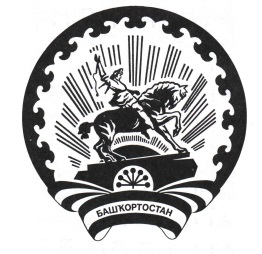 БАШҠОРТОСТАН РЕСПУБЛИКАҺЫ БӨРЙӘН РАЙОНЫ  МУНИЦИПАЛЬ РАЙОН ТЕРРИТОРИАЛЬ ҺАЙЛАУ КОМИССИЯҺЫ№п/пФамилия, имя,  отчествоГод рождения (в возрасте 18 лет-дополнительно число и месяц рождения)Адрес места жительстваСерия и номер паспорта или документа заменяющего паспорт гражданинаДата внесения подписиПодпись 12345